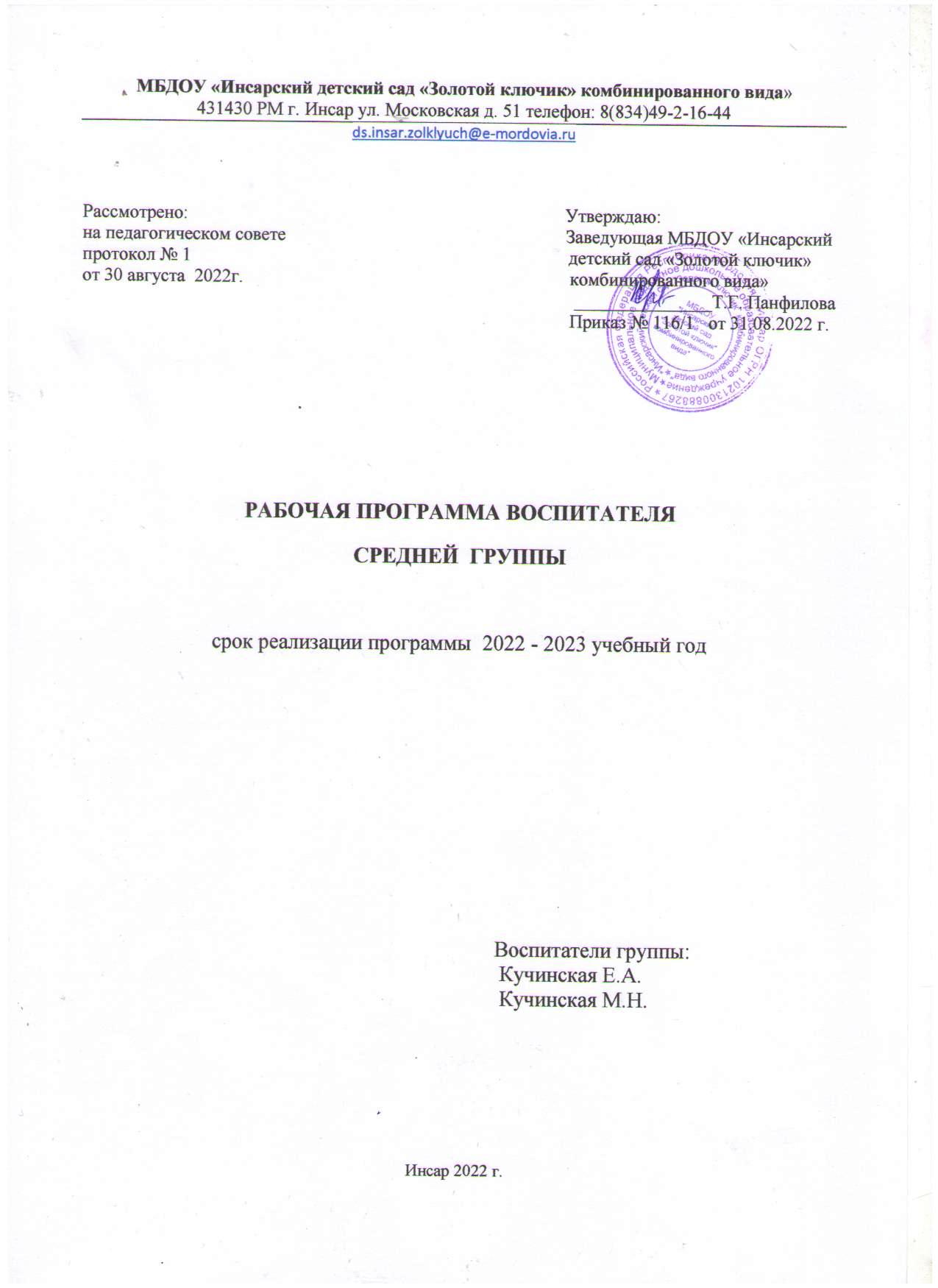 Содержание рабочей программы.I. Целевой раздел.1.1. 	Пояснительная записка.       Рабочая программа по развитию детей группы от 4 до 5 лет (далее - Программа) разработана в соответствии с основной образовательной программой МБДОУ «Инсарский   детский сад «Золотой ключик» комбинированного вида».Программа определяет содержание и организацию образовательного процесса группы детей от 4 до 5 лет МБДОУ «Инсарский детский сад «Золотой ключик» комбинированного вида».Программа строится с  учетом  возрастных и индивидуальных особенностей  детей от 4 до 5 лет, на принципе личностно-ориентированного взаимодействия взрослого с детьми группы и  обеспечивает:социально – коммуникативное развитие;познавательное развитие;речевое развитие;художественно – эстетическое развитие;физическое развитие.     Наш детский сад работает по ООП составленной  с учетом комплексной образовательной программы дошкольного образования «Детство»,  разработанной коллективом авторов под редакцией Т.И. Бабаевой, А. Г. Гогоберидзе, О. В. Солнцевой и Регионального модуля программы дошкольного образования «Мы в Мордовии живем»  Л. П. Карпушина, Е.Н. Коркина, О.В. Бурляева др.          Цель реализации основной образовательной программы дошкольного общего образования – обеспечение выполнения требований ФГОС ДО.Дошкольный возраст — яркая, неповторимая страница в жизни каждого человека. Именно в этот период начинается процесс социализации, устанавливается связь ребенка с ведущими сферами бытия: миром людей, природы, предметным миром. Происходит приобщение к культуре, к общечеловеческим ценностям. Закладывается фундамент здоровья. Дошкольное детство — время первоначального становления личности, формирования основ самосознания и индивидуальности ребенка. Поэтому программа «Детство» создана авторами как программа обогащенного развития детей дошкольного возраста, обеспечивающая единый процесс социализации — индивидуализации личности через осознание ребенком своих потребностей, возможностей и способностей.        Цель программы – создать каждому ребенку в детском саду возможность для развития способностей, широкого взаимодействия с миром, активного практикования в разных видах деятельности, творческой самореализации. Программа направлена на развитие самостоятельности, познавательной и коммуникативной активности, социальной уверенности и ценностных ориентаций, определяющих поведение, деятельность и отношение ребенка к миру.Приоритетными задачами развития и воспитания детей по программе являются:укрепление физического и психического здоровья ребенка, формирование основ его двигательной и гигиенической культуры;целостное развитие ребенка как субъекта посильных дошкольнику видов деятельности;обогащенное развитие ребенка, обеспечивающее единый процесс социализации–индивидуализации с учетом детских потребностей, возможностей и  способностей;развитие на основе разного образовательного содержания эмоциональной отзывчивости, способности к сопереживанию, готовности к проявлению гуманного отношения в детской деятельности, поведении, поступках;развитие познавательной активности, любознательности, стремления к самостоятельному познанию и размышлению, развитие умственных способностей и речи ребенка;пробуждение творческой активности и воображения ребенка, желания включаться в творческую деятельность;органическое вхождение ребенка в современный мир, разнообразное взаимодействие дошкольников с различными сферами культуры: с изобразительным искусством и музыкой, детской литературой и родным языком, экологией, математикой, игрой;приобщение ребенка к культуре своей страны и воспитание уважения к другим народам и культурам;приобщение ребенка к красоте, добру, ненасилию, ибо важно, чтобы дошкольный возраст стал временем, когда у ребенка пробуждается чувство своей сопричастности к миру, желание совершать добрые поступки.Принципы и подходы в организации образовательного процесса.Принципы разработаны на основе Стандарта:1) поддержка разнообразия детства; сохранение уникальности и самоценности детства как важного этапа в общем развитии человека, самоценность детства – понимание (рассмотрение) детства как периода жизни значимого самого по себе, без всяких условий; значимого тем, что происходит с ребенком сейчас, а не тем, что этот период есть период подготовки к следующему периоду;2) личностно-развивающий и гуманистический характер взаимодействия взрослых (родителей (законных представителей), педагогических и иных работников Организации) и детей;уважение личности ребенка;реализация Программы в формах, специфических для детей данной возрастной группы, прежде всего в форме игры, познавательной и исследовательской деятельности, в форме творческой активности, обеспечивающей художественно-эстетическое развитие  ребенка.Основная образовательная программа сформирована с учётом особенностей базового уровня системы общего образования с целью формирования общей культуры личности воспитанников, развития их социальных, нравственных, эстетических, интеллектуальных, физических качеств, инициативности, самостоятельности и ответственности ребёнка, формирования предпосылок учебной деятельности.Учитываются возраст детей и необходимость реализации образовательных задач в определенных видах деятельности. Для детей дошкольного возраста это:игровая деятельность (включая сюжетно-ролевую игру как ведущую деятельность детей дошкольного возраста, а также игру с правилами и другие виды игры);коммуникативная (общение и взаимодействие со взрослыми и сверстниками);познавательно-исследовательская (исследования объектов окружающего мира и экспериментирования с ними;  восприятие художественной литературы и  фольклора);самообслуживание и элементарный бытовой труд (в помещении и на улице);конструирование из разного материала, включая конструкторы, модули, бумагу, природный и иной материал;изобразительная(рисования, лепки, аппликации);музыкальная(восприятие и понимание смысла музыкальных произведений, пение, музыкально-ритмические движения, игры на детских музыкальных  инструментах);двигательная (овладение основными движениями) активность ребенка.Для успешной реализации программы учитываются психолого-педагогические условия:уважение педагогов к человеческому достоинству воспитанников, формирование и поддержка их положительной самооценки, уверенности в собственных возможностях и способностях;использование в образовательном процессе форм и методов работы с детьми, соответствующих их возрастным и индивидуальным особенностям (недопустимость как искусственного ускорения, так и искусственного замедления развития детей);построение образовательного процесса на основе взаимодействия взрослых с детьми, ориентированного на интересы и возможности каждого ребёнка и учитывающего социальную ситуацию его развития;поддержка педагогами положительного, доброжелательного отношения детей друг к другу и взаимодействия детей друг с другом в разных видах деятельности;поддержка инициативы и самостоятельности детей в специфических для них видах деятельности;возможность выбора детьми материалов,  видов активности, участников совместной деятельности и общения;защита детей от всех форм физического и психического насилия;поддержка организацией и педагогами родителей дошкольников в воспитании детей, охране и укреплении их здоровья, вовлечение семей воспитанников непосредственно в образовательный процесс.Реализация программы ориентирована на:создание каждому ребенку условий для наиболее полного раскрытия возрастных возможностей и способностей, так как задача дошкольного воспитания состоит не в максимальном ускорении развития дошкольника, и не в форсировании сроков и темпов перевода его на «рельсы» школьного возраста;обеспечение разнообразия детской деятельности – близкой и естественной для ребенка: игры, общения со взрослыми и сверстниками, экспериментирования, предметной, изобразительной, музыкальной. Чем полнее и разнообразнее детская деятельность, тем больше она значима для ребенка и отвечает его природе;ориентацию всех условий реализации программы на ребенка, создание эмоционально-комфортной обстановки и благоприятной среды его позитивного развития;полноценного проживания ребёнком всех этапов детства (младенческого, раннего и дошкольного возраста), обогащение (амплификация) детского развития;построения образовательной деятельности на основе индивидуальных особенностей каждого ребенка, при котором сам ребенок становится активным в выборе содержания своего образования, становится субъектом дошкольного образования;содействия и сотрудничества детей и взрослых, признания ребенка полноценным участником (субъектом) образовательных отношений;поддержки инициативы детей в различных видах деятельности;сотрудничества  с семьёй;приобщения детей к социокультурным нормам, традициям семьи, общества и государства;формирования познавательных интересов и познавательных действий ребенка в различных видах деятельности;возрастной адекватности дошкольного образования (соответствия условий, требований, методов возрасту  и особенностям  развития);учёта этнокультурной ситуации развития детей.1.2. Значимые характеристики воспитанников средней группыПятый год жизни является периодом интенсивного роста и развития организма ребенка. Происходят заметные качественные изменения в развитии основных движений детей. Эмоционально окрашенная двигательная деятельность становится не только средством физического развития, но и способом психологической разгрузки детей, которых отличает довольно высокая возбудимость.Возникает и совершенствуется умение планировать свои действия, создавать и воплощать определенный замысел, который, в отличие от простого намерения, включает представление не только о цели действия, но и способах ее достижения.Особое значение приобретает совместная сюжетно-ролевая игра. Существенное значение имеют также дидактические и подвижные игры. В этих играх у детей формируются познавательные процессы, развивается наблюдательность, умение подчиняться правилам, складываются навыки поведения, совершенствуются основные движения.Наряду с игрой, у детей пятого года жизни интенсивно развиваются продуктивные виды деятельности, особенно изобразительная и конструктивная. Намного разнообразнее становятся сюжеты их рисунков и построек, хотя замыслы остаются еще недостаточно отчетливыми и устойчивыми.Восприятие становится более расчлененным. Дети овладевают умением обследовать предметы, последовательно выделять в них отдельные части и устанавливать соотношение между ними.Важным психическим новообразованием детей среднего дошкольного возраста является умение оперировать в уме представлениями о предметах, обобщенных свойствах этих предметов, связях и отношениях между предметами и событиями. Понимание некоторых зависимостей между явлениями и предметами порождает у детей повышенный интерес к устройству вещей, причинам наблюдаемых явлений, зависимости между событиями, что влечет за собой интенсивное увеличение вопросов к взрослому: «Как?  Зачем? Почему?». На многие вопросы дети пытаются ответить сами, прибегая к своего рода опытам, направленным на выяснение неизвестного. Если взрослый невнимателен к познавательным запросам дошкольников, то во многих случаях дети проявляют черты замкнутости, негативизма, упрямства, непослушания по отношению к старшим. Иными словами, нереализованная потребность общения со взрослым приводит к негативным проявлениям в поведении ребенка.На пятом году жизни дети активно овладевают связной речью, могут пересказывать небольшие литературные произведения, рассказывать об игрушке, картинке, о некоторых событиях из личной жизни.Важнейшими новообразованиями данного возраста являются:завершение в основном процесса формирования активной речи и выход сознания за пределы непосредственно воспринимаемой действительности;взрослый теперь представляет интерес в первую очередь как источник увлекательной и компетентной информации;общение носит внеситуативно - деловой характер.Дети начинают проявлять интерес к своим сверстникам, как к партнёрам по игре. Мнение сверстника приобретает особую значимость. Мышление по-прежнему носит наглядно - образный характер.  Средний возраст совершенно особый по отношению, как к предыдущему, так и к последующему. Эксперимент показал, что самым эффективным способом сделать информацию привлекательнее для ребёнка 4– 5лет является «одушевление». В этом возрасте, как ни в каком другом, дети с удовольствием слушают волшебные сказки.1.3. Планируемые результаты освоения Программы.К пяти годам:Ребёнок может применять усвоенные знания и способы деятельности для решения несложных задач, поставленных взрослым. Доброжелателен в общении со сверстниками в совместных делах; проявляет интерес к разным видам деятельности, активно участвует в них. Овладевает умениями экспериментирования и при содействии взрослого активно использует их для решения интеллектуальных и бытовых задач.Сформированы специальные умения и навыки (речевые, изобразительные, музыкальные, конструктивные и др.), необходимые для осуществления различных видов детской деятельности.Откликается на эмоции близких людей и друзей. Испытывает радость от общения с животными и растениями, как знакомыми, так и новыми для него. Сопереживает персонажам сказок. Эмоционально реагирует на художественные произведения, мир природы.Проявляет интерес к общению со сверстниками, нуждается в содержательных контактах со сверстниками по поводу игрушек, совместных игр, общих дел, налаживаются первые дружеские связи между детьми. По предложению воспитателя может договариваться со сверстником. Стремится к самовыражению в деятельности, к признанию и уважению сверстников.Охотно сотрудничает со взрослыми не только в практических делах, но активно стремится к познавательному, интеллектуальному общению со взрослыми: задаёт много вопросов поискового характера. Начинает появляться уважение к старшим, называет по имени и отчеству.В играх наблюдается разнообразие сюжетов. Называет свою роль до начала игры, обозначает свою новую роль по ходу игры. Проявляет самостоятельность в выборе и использовании предметов – заместителей, с интересом включается в ролевой диалог со сверстниками.Выдвигает игровые замыслы , инициативен в развитии игрового сюжета.Вступает в ролевой диалог. Проявляет интерес к игровому экспериментированию с предметами и материалами.Проявляет творчество в создании игровой обстановки, в театрализации.В играх с правилами принимает игровую задачу, проявляет интерес к результату, выигрышу.Речевые контакты становятся более длительными и активными.Для привлечения и сохранения внимания сверстника ребёнок использует средства интонационной речевой выразительности. Выразительно читает стихи, пересказывает короткие рассказы, передавая своё отношение к героям. Использует в речи слова участия, эмоционального сочувствия, сострадания для поддержания сотрудничества, установления отношений со сверстниками и взрослыми. С помощью образных средств языка передаёт эмоциональные состояния людей и животных.Движения стали значительно более уверенными и разнообразными. Ребёнок испытывает острую потребность в движении, отличается высокой возбудимостью. В случае ограничения активной двигательной деятельности быстро  возбуждается, становится непослушным, капризным. Эмоционально окрашенная деятельность становится не только средством физического развития, но и способом психологической разгрузки.Выполняет доступные возрасту гигиенические процедуры, соблюдает элементарные правила здорового образа жизни; рассказывает о последовательности и необходимости выполнения культурно-гигиенических навыков. Самостоятелен в самообслуживании, сам ставит цель, видит необходимость выполнения определённых действий.В привычной обстановке самостоятельно выполняет знакомые правила общения со взрослыми здоровается и прощается. По напоминанию взрослого старается придерживаться основных правил поведения в быту и на улице.Отличается высокой активностью и любознательностью. Задаёт много вопросов поискового характера, стремится установить связи и зависимости в природе, социальном мире. Владеет основными способами познания, имеет некоторый опыт деятельности и запас представлений об окружающем: с помощью воспитателя активно включается в деятельность экспериментирования. В процессе совместной исследовательской деятельности активно познает и называет свойства и качества предметов, особенностей объектов природы, обследовательские действия. Объединяет предметы и объекты в видовые категории с указанием характерных признаков.Имеет представления:- о себе: знает своё имя - полное и краткое, фамилию, возраст, пол, осознаёт некоторые свои умения, знания, то, чему научился. Стремится узнать у взрослого некоторые сведения о своём организме;- о семье: знает состав своей семьи, рассказывает о деятельности членов своей семьи, прошедших семейных событиях, праздниках, о любимых игрушках, домашних животных;- об обществе (ближайшем социуме), его культурных ценностях: беседует с воспитателем о профессиях работников детского сада: помощника воспитателя, повара, медицинской сестры, воспитателя, прачки;- о государстве: знает название страны и города, в котором живёт. Хорошо ориентируется в ближайшем окружении.Владеет разными способами деятельности, проявляет самостоятельность, стремится к самовыражению. Поведение определяется требованиями со стороны взрослых и привычными ценностными представлениями о том, «что такое хорошо и что такое плохо» (например, нельзя драться, нехорошо ябедничать, нужно делиться, нужно уважать взрослых и пр.) С помощью взрослого ребёнок может наметить действия, направленные на достижение конкретной цели. Умеет работать по образцу, слушать взрослого и выполнять его задания, отвечать, когда спрашивают.II СОДЕРЖАТЕЛЬНЫЙ РАЗДЕЛ2.1. 	Учебный план.1 - Организованная деятельность проводится раз в неделю2-  Организованная деятельность проводится 2 раза  в неделю3-  Организованная деятельность проводится 3 раза  в неделю	Длительность НОД -30 мин.Допустимый объём недельной непосредственно образовательной деятельности в подготовительной группе – 7,5 часов  (15 занятий)Перерывы между НОД не менее 10 мин. Обязательное проведение физкультминуток. 2.2. 	Перечень методических пособий, обеспечивающих реализацию 	образовательной деятельности во второй младшей группе.	2.3. Формы, способы, методы и средства реализации программы.2.4.	 Взаимодействие с семьей, социумом.Одним из важных принципов технологии реализации программы «Детство» является совместное с родителями воспитание и развитие дошкольников, вовлечение родителей в образовательный процесс дошкольного учреждения. При этом сам воспитатель определяет, какие задачи он сможет более эффективно решить при взаимодействии с семьей, как поддерживать с родителями деловые и личные контакты, вовлекать их в процесс совместного воспитания дошкольников.Вместе с тем в этот период происходит и установление личных и деловых контактов между педагогами и родителями. В общении с родителями воспитатель показывает свою заинтересованность в развитии ребенка, выделяет те яркие положительные черты, которыми обладает каждый малыш, вселяет в родителей уверенность, что они смогут обеспечить его полноценное развитие.В ходе бесед, консультаций, родительских собраний педагог не только информирует родителей, но и предоставляет им возможность высказать свою точку зрения, поделиться проблемой, обратиться с просьбой. Такая позиция педагога способствует развитию его сотрудничества с семьей, помогает родителям почувствовать уверенность в своих педагогических возможностях.Задачи взаимодействия педагога с семьями дошкольников:Познакомить родителей с особенностями физического, социально-личностного, познавательного и художественного развития детей дошкольного возраста и адаптации их к условиям дошкольного учреждения.Помочь родителям в освоении методики укрепления здоровья ребенка в семье, способствовать его полноценному физическому развитию, освоению культурно-гигиенических навыков, правил безопасного поведения дома и на улице.Познакомить родителей с особой ролью семьи, близких в социально-личностном развитии дошкольников. Совместно с родителями развивать доброжелательное отношение ребенка к взрослым и сверстникам, эмоциональную отзывчивость к близким, уверенность в своих силах.Совместно с родителями способствовать развитию детской самостоятельности, простейших навыков самообслуживания, предложить родителям создать условия для развития самостоятельности дошкольника дома.Помочь родителям в обогащении сенсорного опыта ребенка, развитии его любознательности, накоплении первых представлений о предметном, природном и социальном мире.Развивать у родителей интерес к совместным играм и занятиям с ребенком дома, познакомить их со способами развития воображения, творческих проявлений ребенка в разных видах художественной и игровой деятельности.План работы с родителями2.5. 	Планирование работы с детьми в группе: Комплексно – тематическое планирование 2.6.	 Модель организации совместной деятельности воспитателя с 	воспитанниками ДОУ.Организация совместной деятельности Совместная деятельность – деятельность двух и более участников образовательного процесса (взрослых и воспитанников) по решению образовательных задач на одном пространстве и в одно и то же время.Отличается наличием партнерской (равноправной) позиции взрослого и партнерской формой организации (возможность свободного размещения, перемещения и общения детей в процессе образовательной деятельности). Предполагает индивидуальную, подгрупповую и групповую формы организации работы с воспитанниками. Организация самостоятельной деятельности.Самостоятельная деятельность:1) свободная деятельность воспитанников в условиях созданной педагогами предметно-развивающей образовательной среды, обеспечивающая выбор каждым ребенком деятельности по интересам и позволяющая ему взаимодействовать со сверстниками или действовать индивидуально;  2) организованная воспитателем деятельность воспитанников, направленная на решение задач, связанных с интересами других людей (эмоциональное благополучие других людей, помощь другим в быту и др.). Самостоятельная деятельность детей 3-7 лет (игры, подготовка к занятиям, личная гигиена и др.) занимает в режиме дня не менее 3-4 часов.2.7. Особенности организации совместной деятельности воспитателя с воспитанниками (климатические, демографические, национально-культурные и другие.1) Климатические особенности: При организации образовательного процесса учитываются климатические особенности региона. Республика Мордовия – средняя полоса России: время начала и окончания тех или иных сезонных явлений (листопад, таяние снега и т.д.) и интенсивность их протекания; состав флоры и фауны; длительность светового дня; погодные условия и т.д. Основными чертами климата являются: холодная зима и сухое жаркое лето. В режим дня каждой возрастной группы ежедневно включены утренняя гимнастика, бодрящая гимнастика и дыхательная гимнастика. В холодное время года (при благоприятных погодных условиях) удлиняется пребывание детей на открытом воздухе. В теплое время года – жизнедеятельность детей, преимущественно, организуется на открытом воздухе. В соответствии с действующим СанПин в каждой возрастной группе проводятся три физкультурных занятия в неделю. Из них: два занятия организуется в зале, одно - на свежем воздухе (при благоприятных погодных условиях) во время прогулки в виде подвижных или спортивных игр. Один раз в месяц проводятся спортивные досуги и развлечения, 2 раза в год – физкультурные праздники. Во время образовательной деятельности по познанию окружающего мира дети знакомятся с явлениями природы, характерными для местности, в которой проживают (средняя полоса России); по художественно-творческой деятельности (рисование, аппликация, лепка.) предлагаются для изображения знакомые детям звери, птицы, домашние животные, растения нашего региона. Ознакомление дошкольников с природно-климатическими условиями воспитывают у детей любовь к родной природе и бережное отношение к окружающему миру. Исходя из климатических особенностей региона, график образовательного процесса составляется в соответствии с выделением двух периодов: 1. холодный период: учебный год (сентябрь-май), составляется определенный режим дня и расписание непосредственно образовательной деятельности; 2. летний период (июнь-август), для которого составляется другой режим дня. 2) Демографические особенности: Анализ социального статуса семей выявил, что в дошкольном учреждении воспитываются дети из полных (65 %), из неполных (21 %) и многодетных (14 %) семей. Основной состав родителей – среднеобеспеченные, с высшим (68 %) и средним профессиональным (32 %)образованием. Высокий процент родителей с средним профессиональным образованием дает возможность привлекать родителей к участию в педагогическом процессе. Родительский коллектив условно можно проранжировать по степени участия в деятельности ДОУ: 16 % - активно участвуют в жизни ДОУ, 48 % - эпизодически, 46 % - не принимают участия. С целью выявления запросов родителей используется анкетирование. По результатам опроса родителей в мае 2019 года, 76% родителей – удовлетворены качеством дошкольного образования в ДОУ; их устраивают специалисты, воспитатели, заведующий; родители чувствуют себя желанным гостем в детском саду. 70% опрошенных - довольны дополнительными услугами (кружками) в ДОУ; чувствуют, что их ребенок любит детский сад. 64 % родителей - удовлетворены качеством информирования об успехах ребенка в обучении, развитии, поведении; родители знают, что воспитатели и специалисты развивают у ребенка любознательность, интерес к учению, соблюдают конфиденциальность при решении вопросов. 45% опрошенных - не удовлетворены работой родительского комитета; не знают, имеют ли они право голоса в ДОУ; не устраивает качество питания, количество занятий в ДОУ. Таким образом: деятельность учреждения направлена на реализацию запросов и интересов родителей, и в полной мере их обеспечивает, что позволяет говорить о том, что МДОУ «Инсарский детский сад «Золотой ключик» комбинированного вида» выполняет социальный заказ семьи. 3) Национально – культурные особенности: Этнический состав воспитанников ДОУ разнообразен (русские, мордва, татары и другие), но основной контингент – дети из русскоязычных семей. Обучение и воспитание в ДОУ осуществляется на русском языке (в соответствии с Уставом ДОУ) В связи с тем, что основной контингент воспитанников проживает в условиях города (лишь 3% в селе), своеобразие социокультурной среды проявляется: 1) в доступности разнообразных видов культурно-просветительских учреждений (детская библиотека, музей, музыкальная школа, центр детского творчества и т.д.), что определяет возможность осуществления многопланового и содержательного социального партнёрства; 2) в возможности становления гражданственности у детей дошкольного возраста благодаря существованию учреждений, деятельность которых связана с возрождением национально-культурных традиций, патриотического воспитания подрастающего поколения.Реализация регионального компонента осуществляется через знакомство с национально-культурными особенностями города (произведения искусства, художественное слово, музыка, знакомство с историей Мордовского края, азами местной культуры и быта). Знакомясь с родным краем, его достопримечательностями, ребенок учится осознавать себя, живущим в определенный временной период, в определенных этнокультурных условиях, и в то же время, приобщаться к богатствам национальной и мировой культуры. Содержание дошкольного образования в ДОУ включает в себя вопросы истории и культуры родного города, природного, социального и рукотворного мира, который с детства окружает ребенка.III.	 Организационный раздел3.1.	 Оформление предметно-пространственной среды.Предметно-пространственная среда ДОУ – это совокупность условий, оказывающих прямое и косвенное влияние на всестороннее развитие ребенка в детском саду, состояние его физического и психического здоровья, успешность его дальнейшего образования; а также на деятельность всех участников образовательного процесса в ДОУ. В период  детства маленький человек активно познает окружающий мир. И наша задача сделать окружение для ребенка ярким, интересным, запоминающимся, эмоциональным, активным, мобильным. Правильно организованная предметно - развивающая, игровая среда, помогает взрослому обеспечить гармоничное развитие ребенка, создать эмоционально положительную атмосферу в группе, устраивать и проводить игры-занятия и таким образом приучать детей к самостоятельным играм с постепенно усложняющимся содержанием. Влияние предметного окружения на развитие ребенка в детском саду многогранно. Прежде всего, необходимо отметить, что его соответствие санитарно-гигиеническим нормам является непременным условием безопасности детей, сохранения их физического и психического здоровья, т. е. условием решения первостепенных задач дошкольного воспитания. Санитарные правила и нормы предъявляют определенные требования к мебели, предметам быта, игровому оборудованию, учебным пособиям. Не менее важно и эмоциональное состояние ребенка в данной среде. Для нормального развития предметное окружение должно быть масштабно его росту, действиям его рук и предметному миру взрослых.3.2 Режим дня, структура образовательной деятельности (холодный и теплый период, расписание занятий, двигательный режим, схема закаливания детей)                                                           Организация жизнедеятельности воспитанников в течение дня(холодный период года в группах общеразвивающей направленности)Организация жизнедеятельности воспитанников в течение дня(теплый период года)Расписание Непосредственно образовательной деятельностина холодный период года	По действующему СанПиН 2.4.1.3049-13 максимально допустимый объем недельной образовательной нагрузки, включая реализацию дополнительных образовательных программ, для детей пятого года жизни составляет 3 часа 40 минут. Продолжительность непрерывной непосредственно образовательной деятельности — не более 20 минут. 		В середине времени, отведенного на непрерывную образовательную деятельность, проводят физкультминутку. Перерывы между периодами непрерывной образовательной деятельности — не менее 10 минут.Расписание Непосредственно образовательной деятельностина теплый период годаРежим закаливания и оздоровления детейСредняя группаРежимдвигательной активности детейСредняя группа3.3.	Перечень методических пособий.№п/пНаименованиеСтраницыI.Целевой раздел.31.1.Пояснительная записка.31.2.Значимые характеристики воспитанников средней группы61.3.Планируемые результаты освоения программы7II.Содержательный раздел82.1.Учебный план. 82.2.Перечень методических пособий, обеспечивающих реализацию образовательной деятельности во второй младшей группе.112.3.Формы, способы, методы и средства реализации программы.182.4.Взаимодействие с семьей, социумом.242.5.Планирование работы с детьми в группе:282.6.Модель организации совместной деятельности воспитателя с воспитанниками ДОУ.322.7.Особенности организации совместной деятельности воспитателя с воспитанниками (климатические, демографические, национально - культурные и другие)34III.Организационный раздел353.1.Оформление предметно-пространственной среды.353.2.Режим дня, структура образовательной деятельности (холодный и теплый период, расписание занятий, двигательный режим, схема закаливания детей)383.3.Перечень методических пособий.411.Образовательные областиВиды образовательной деятельностиКол-во образовательных ситуаций в неделю1Базовая часть (инвентарная) федеральный компонент (обязательная 60%)Базовая часть (инвентарная) федеральный компонент (обязательная 60%)Базовая часть (инвентарная) федеральный компонент (обязательная 60%)1.1«Познавательное развитие»Ознакомление с миром природы11.1«Познавательное развитие»Ознакомление с предметным окружением и социальным миром11.1«Познавательное развитие»ФЭМП11.2«Речевое развитие»Развитие всех компонентов устной речи, практическое овладение нормами речи11.2«Речевое развитие»Чтение художественной литературыВ совместной деятельности взрослых и детей и самостоятельной деятельности детей1.3«Социально-коммуникативное развитие»Социализация, развитие общения, нравственное воспитаниеВ совместной деятельности взрослых и детей и самостоятельной деятельности детей1.3«Социально-коммуникативное развитие»Ребенок в семье и сообществеВ совместной деятельности взрослых и детей и самостоятельной деятельности детей1.3«Социально-коммуникативное развитие»Формирование основ безопасностиВ совместной деятельности взрослых и детей и самостоятельной деятельности детей1.3«Социально-коммуникативное развитие»Самообслуживание, самостоятельность, трудовое воспитаниеВ совместной деятельности взрослых и детей и самостоятельной деятельности детей1.4«Художественно-эстетическое развитие»Музыка21.4«Художественно-эстетическое развитие»Лепка0,51.4«Художественно-эстетическое развитие»Аппликация0,51.4«Художественно-эстетическое развитие»Рисование11.4«Художественно-эстетическое развитие»Конструктивно-модельная деятельностьВ совместной деятельности взрослых и детей и самостоятельной деятельности детей1.5«Физическое развитие»Физическая культура в помещении21.5«Физическое развитие»Физическая культура на воздухе11.6Развитие игровой деятельностиИгровая деятельностьЕжедневно. Взаимодействие взрослого с детьми в различных видах деятельностиИТОГО:102.Вариативная часть (формируемая ДОУ 40%)Вариативная часть (формируемая ДОУ 40%)Вариативная часть (формируемая ДОУ 40%)2.1Дополнительное образование12.2.Культурные практикиОбщениеЕжедневноВ совместной деятельности взрослых и детей и самостоятельной деятельности детей2.2.Культурные практикиИгровая деятельность, включая сюжетно-ролевую игру с правилами и другие виды игрЕжедневноВ совместной деятельности взрослых и детей и самостоятельной деятельности детей2.2.Культурные практикиПознавательно-исследовательская деятельностьЕжедневноВ совместной деятельности взрослых и детей и самостоятельной деятельности детей2.2.Культурные практикиСамообслуживание и элементарный бытовой трудЕжедневноВ совместной деятельности взрослых и детей и самостоятельной деятельности детей2.2.Культурные практикиНационально-региональный компонентЕжедневноВ совместной деятельности взрослых и детей и самостоятельной деятельности детейВСЕГО(Санитарно-эпидемиологические требования к устройству, содержанию и организации режима работы дошкольных образовательных организаций утвержденные постановлением Главного государственного санитарного врача РФ от 15 мая 2013г. №26 г. Москва «Об утверждении СанПиН 2.4.13049-13 «Санитарно-эпидемиологические требования к устройству, содержанию и организации режима работы дошкольных образовательных организаций»).ВСЕГО(Санитарно-эпидемиологические требования к устройству, содержанию и организации режима работы дошкольных образовательных организаций утвержденные постановлением Главного государственного санитарного врача РФ от 15 мая 2013г. №26 г. Москва «Об утверждении СанПиН 2.4.13049-13 «Санитарно-эпидемиологические требования к устройству, содержанию и организации режима работы дошкольных образовательных организаций»).ВСЕГО(Санитарно-эпидемиологические требования к устройству, содержанию и организации режима работы дошкольных образовательных организаций утвержденные постановлением Главного государственного санитарного врача РФ от 15 мая 2013г. №26 г. Москва «Об утверждении СанПиН 2.4.13049-13 «Санитарно-эпидемиологические требования к устройству, содержанию и организации режима работы дошкольных образовательных организаций»).11Направление развитияНазвание программы,методического пособия, авторНаглядно – дидактические пособияХудожественно-эстетическое развитие           Аппликация1. Т. И. Бабаева, А. Г. Гогоберидзе, З. А. Михайлова и др. Комплексная образовательная программа дошкольного образования «Детство» Издательство: Детство-пресс, 2017. – 352 с.2. Мы в Мордовии живём: региональный  модуль дошкольного образования / О.В. Бурляева [и др.]; Мордов. гос. пед. ин-т. - Саранск, 2015.- 84 с.3. Комарова Т.С. Изобразительная деятельность в детском саду/Т.С. Комарова.– М.: Просвещение, 1991. – 176 с.4. Казакова Т.Г. Развивайте  у дошкольников творчество/Т.Г. Казакова. – М.: Просвещение, 1985.кн. изд-во, 2011. – 104 с.5. Д.Н. Колдина Аппликация с детьми  4 – 5 лет. Конспекты занятий. – М.: Мозаика-Синтез,  2009. – 52 с.Цветная бумага для фона и элементов аппликации,ножницы с закругленными концами,клей,кисточки,подставку для кисточки,подстилку для намазывания фигур, коробочку для обрезков,чистую салфетку,альбомы,цветной картон.Художественно-эстетическое развитиеКонструирование1. Т. И. Бабаева, А. Г. Гогоберидзе, З. А. Михайлова и др. Комплексная образовательная программа дошкольного образования «Детство» Издательство: Детство-пресс, 2017. – 352 с.2. Куцакова Л.В. Констуирование и художественный труд в детском саду. – М.: ТЦ Сфера, 2009.3. Тарловская Н. Ф. Обучение детей дошкольного возраста конструированию и ручному труду: книга для воспитателей детского сада и родителей / Н.Ф. Тарловская, Л.А. Топоркова. – 2-е издание. – Москва : Просвещение: Владос, 1994. – 216 c. Конструирование Пособие для воспитателя дет. сада З. В. Лиштван: М. Просвещение 1981, 159 с. И. В. Новикова Конструирование из бумаги в детском саду. Издательство: Академия Развития 2010, 96 с.Пластмассовые конструкторы с разнообразными способами крепления деталей, строительные наборы с деталями разных форм и размеров,коробки большие и маленькие, бросовый материал: чурбачки, цилиндры, кубики, брусочки с просверленными дырками, маленькие игрушечные персонажи (котята, собачки и др.), машинки, для обыгрывания. Материалы для ручного труда: бумага разных видов (цветная, гофрированная, салфетки, картон, открытки и др.); вата, поролон, текстильные материалы (ткань, верёвочки,  шнурки, ленточки и т.д.); проволока в цветной оболочке;  природные материалы, инструменты: ножницы с тупыми концами, кисть, клей.Художественно-эстетическое развитие            ЛепкаТ. И. Бабаева, А. Г. Гогоберидзе, З. А. Михайлова и др. 1. Т. И. Бабаева, А. Г. Гогоберидзе, З. А. Михайлова и др. Комплексная образовательная программа дошкольного образования «Детство» Издательство: Детство-пресс, 2017. – 352 с.Детство: примерная основная общеобразовательная программа дошкольного образолвания Издательство: Детство-пресс, 2011. – 523 с.Мы в Мордовии живём: региональный  модуль дошкольного образования / О.В. Бурляева [и др.]; Мордов. гос. пед. ин-т. - Саранск, 2015.- 84 с.Комарова Т.С. Изобразительная деятельность в детском саду/Т.С. Комарова. – М.: Просвещение, 1991. – 176 с.Казакова Т.Г. Развивайте  у дошкольников творчество/Т.Г. Казакова. – М.: Просвещение, 1985.кн. изд-во, 2011. – 104 Д.Н. Колдина Лепка с детьми 4 – 5 лет. Конспекты занятий. – М.: Мозаика-Синтез, 2013. – 56 с.Т.Н. Доронова, С.Г.Якобсон «Обучение детей 2-4 лет рисованию, лепке, аппликации в игре», М.: Просвещение, 1992, с.Пластилин,дощечки для лепкитряпочки для вытирания рук,природный материал:половинки скорлупок грецких орехов, плоды каштана, желуди, ветки, семена ясеня, крылатки клена, фасоль, горох, рис, кофе; дополнительный материал: пуговицы,спички,крышки от пузырьков и пластмассовых бутылок, капсулы от киндер-сюрпризов, нитки, баночки от йогурта.Художественно-эстетическое развитие         Рисование1. Т. И. Бабаева, А. Г. Гогоберидзе, З. А. Михайлова и др. Комплексная образовательная программа дошкольного образования «Детство» Издательство: Детство-пресс, 2017. – 352 с.2.  Мы в Мордовии живём: региональный  модуль дошкольного образования / О.В. Бурляева [и др.]; Мордов. гос. пед. ин-т. - Саранск, 2015.- 84 с.Комарова Т.С. Изобразительная деятельность в детском саду/Т.С. Комарова. – М.: Просвещение, 1991. – 176 с.Казакова Т.Г. Развивайте  у дошкольников творчество/Т.Г. Казакова. – М.: Просвещение, 1985.кн. изд-во, 2011. – 104 с. Т. М. Бондаренко Комплексные занятия в средней группе детского сада. Практическое пособие для воспитателей и методистов ДОУ. – Воронеж – Ростов-на-Дону: ТЦ «Учитель», 2002. – 316 с. Д.Н. Колдина. Рисование с детьми  4 – 5 лет. Конспекты занятий. – М.: Мозаика-Синтез, 2009. – 56 с.Доронова Т. Н., Якобсон С.Г. Обучение детей 2-4 лет рисованию, лепке, аппликации в игре. ... Книга для воспитателей детского сада, М., Просвещение, 1992 г., - 143 с.,Г.  С.  ШвайкоЗанятия по изобразительной деятельности в детском садуСредняя группаПрограмма, конспекты. / Швайко Г. С. – М. : Владос, 2000.Мольберт, наборы цветных карандашей,наборы фломастеров,  гуашь, акварель, цветные восковые мелки,кисточки тонкие и толстые, щетинистые, беличьи, баночки для промывания ворса кисти от краски, бумага для рисования разного формата, салфетки из ткани, хорошо впитывающей воду, для осушения кисти; губки из поролона, салфетки для рук.Познавательноеразвитие    Математическое              развитие1. Т. И. Бабаева, А. Г. Гогоберидзе, З. А. Михайлова и др. Комплексная образовательная программа дошкольного образования «Детство» Издательство: Детство-пресс, 2017. – 352 с.Т. И. Бабаева, А. Г. Гогоберидзе, З. А. Михайлова и др. Детство: примерная основная общеобразовательная программа дошкольного образования Издательство: Детство-пресс, 2011. – 523 с.Е. В. Колесникова Математика для детей 4 – 5 лет: Учеб.-метод. пособие к рабочей тетради «Я считаю до пяти». – изд., -перераб. и доп. –М., 2016. – 80 с.3. Рабочая тетрадь по математике «Я считаю до пяти»Игрушки;карточки с изображением математических символов - цифр, знаков, действий;комплект геометрических фигур, предметов различной геометрической формы;счетный материалХудожественно-эстетическое развитие         Музыка1. Т. И. Бабаева, А. Г. Гогоберидзе, З. А. Михайлова и др. Комплексная образовательная программа дошкольного образования «Детство» Издательство: Детство-пресс, 2017. – 352 с.Мы в Мордовии живём: региональный  модуль дошкольного образования / О.В. Бурляева [и др.]; Мордов. гос. пед. ин-т. - Саранск, 2015.- 84 с.Детские музыкальные инструменты;дидактические игры направленные на развитие музыкально-художественной деятельности; приобщение к музыкальному искусству;уголок художественного творчества с разнообразным традиционным и нетрадиционным оборудованием для детского творчества;наборы иллюстраций художников;художественные картины.Познавательноеразвитие     Природный мир1. Т. И. Бабаева, А. Г. Гогоберидзе, З. А. Михайлова и др. Комплексная образовательная программа дошкольного образования «Детство» Издательство: Детство-пресс, 2017. – 352 с.Т. И. Бабаева, А. Г. Гогоберидзе, З. А. Михайлова и др. Детство: примерная основная общеобразовательная программа дошкольного образования Издательство: Детство-пресс, 2011. – 523 с.Мы в Мордовии живём: региональный  модуль дошкольного образования / О.В. Бурляева [и др.]; Мордов. гос. пед. ин-т. - Саранск, 2015.- 84 с.Николаева С.Н. Методика экологического воспитания в детском саду (все возрастные группы). – М.:–Просвещение, 1999.Воронкевич, О.А. Добро пожаловать в экологию!: дидактический материал для детей 4 – 5 лет, изд.: Детство- Пресс 2011 - 56с. О. А. Соломенникова. Занятия по формированию элементарных экологических представлений в средней группе детского сада. Мозаика-Синтез, 2009. – 48 с.Наглядно-дидактические пособия:дикие и домашние животные;дикие и домашние птицы;зимующие птицы;овощи и фрукты;грибы и ягоды;цветы;деревья и кустарники;насекомые;репродукции произведений известных художников.Познавательноеразвитие       Предметно – социальный  мир1. Т. И. Бабаева, А. Г. Гогоберидзе, З. А. Михайлова и др. Комплексная образовательная программа дошкольного образования «Детство» Издательство: Детство-пресс, 2017. – 352 с.Т. И. Бабаева, А. Г. Гогоберидзе, З. А. Михайлова и др. Детство: примерная основная общеобразовательная программа дошкольного образования Издательство: Детство-пресс, 2011. – 523 с.Мы в Мордовии живём: региональный  модуль дошкольного образования / О.В. Бурляева [и др.]; Мордов. гос. пед. ин-т. - Саранск, 2015.- 84 с.Полынова В.К. «Основы безопасности жизнедеятельности детей дошкольного возраста», СПб – 2015Вострухина Т.В., Кондрыкинская «Знакомим с окружающим миром детей 3 – 5 лет», М: ТЦ Сфера, 2015Громова О.Е. «Ознакомление дошкольников с социальным миром», М: ТЦ Сфера, 2012Марудова  Е.В. «Ознакомление дошкольников с окружающим миром. Экспериментирование»,     СПб, Детство-Пресс, 2015Коломийченко Л.В., Чугаева Г.И. «Занятия для детей 3-5 лет по социально-коммуникативному развитию», М: ТЦ Сфера, 2015, с.120Шорыгина Т.А. «Детям о космосе и Юрии Гагарине - первом космонавте Земли. Беседы, досуги, рассказы» Второе издание, М: ТЦ Сфера, 2015НаблюдениеРешение проблемной ситуацииКонференцииМоделированиеРеализация проектаИгра (сюжетная, с правилами)Диспуты с участием родителейПознавательно – интеллектуальный досугБеседаСитуативный разговорРечевая ситуацияИгровая обучающая ситуация:- ситуации – иллюстрации- ситуации – упражнения- ситуации – проблемы- ситуации – оценкиДиалогЭкскурсияЭкспериментирование Речевоеразвитие     Развитие речи1. Т. И. Бабаева, А. Г. Гогоберидзе, З. А. Михайлова и др. Детство: 1. Т. И. Бабаева, А. Г. Гогоберидзе, З. А. Михайлова и др. Комплексная образовательная программа дошкольного образования «Детство» Издательство: Детство-пресс, 2017. – 352 с.2.  примерная основная общеобразовательная программа дошкольного образования Издательство: Детство-пресс, 2011. – 523 с.Мы в Мордовии живём: региональный  модуль дошкольного образования / О.В. Бурляева [и др.]; Мордов. гос. пед. ин-т. - Саранск, 2015.- 84 с.Т.И. Петрова, Е.С. Петрова. Игры и занятия по развитию речи дошкольников. Книга 1. Младшая и средняя группы. Издательство: Школьная Пресса, 2010. – 128 с.Ушакова О.С. Развитие речи детей 3 – 5 лет. Программа. Конспекты занятий. Методические рекомендации / О.С. Ушакова. Издательство: Сфера, 2013. – 192 с.Затулина Г.Я. Конспекты комплексных занятий по развитию речи (средняя группа). Учебное пособие. М., Педагогическое общество России, 2007. - 144 с.В.В.Гербова « Занятия по развитию речи в средней группе детского сада» Изд. Мозаика Синтез Москва -2010.-   144  с. Дидактические наглядные материалы, предметные и сюжетные картинки, книжные уголки с соответствующей возрасту  литературой,«Чудесный мешочек» с различными предметами.набор картинок на классификацию животные дикие, домашние, фрукты, овощи, птицы, посуда, транспорт, игрушки, мебель, растения, профессии и т.д.;дидактические игры, направленные наразвитие речи.Физическое развитиеТ. И. Бабаева, А. Г. Гогоберидзе, З. А. Михайлова и др. Детство: примерная основная общеобразовательная программа дошкольного образования Издательство: Детство-пресс, 2011. – 523 с.Пензулаева Л.И. Фuзкультурные занятuя в детском саду. Средняя группа. Конспекты занятий  –– М.: МОЗАИКА-СИНТЕЗ, 2010. – 112  с.Уголок физической культуры:Стандартное и нестандартно физкультурное оборудование;иллюстрации о спорте;сюжетные картинки с изображением людей,занимающихся различными видами спорта;подборка художественных произведений, побуждающих  детей к занятиям спортом,физической культурой;фонотека;-тематические альбомы;Дидактические игры поформированию культуры здоровья;наборы картин для здорового образа жизни;тематические альбомы.Социально – коммуникативное развитие:Т. И. Бабаева, А. Г. Гогоберидзе, З. А. Михайлова и др. Детство: примерная основная общеобразовательная программа дошкольного образования Издательство: Детство-пресс, 2011. – 523 с.Мы в Мордовии живём: региональный  модуль дошкольного образования / О.В. Бурляева [и др.]; Мордов. гос. пед. ин-т. - Саранск, 2015.- 84 с..Мастерская добрых дел (подклейка книг, ремонт игрушек, и т. Д.)ВикториныЦелевые прогулкиСоздание альбомов о профессияхДидактические игры про труд, работуНаблюдения за трудом взрослых (повара, завхоза, бухгалтера и т.д.)Направление развитияФормы реализации программыФормы реализации программыФормы реализации программыМетодыПриемыСпособыНаправление развитиясовместная деятельностьсамостоятельная деятельностьвзаимодействие с семьейМетодыПриемыСпособыХудожественно-эстетическое развитиеАппликация.Лепка.Рисование.Художественное конструированиеЗанятия (рисование, аппликация, художественное конструирование, лепка)Изготовление украшений, декораций, подарков, предметов для игр ЭкспериментированиеРассматривание эстетически привлекательных объектов природы, быта, произведений искусстваИгры (дидактические, строительные, сюжетно-ролевые)Тематические досугиВыставки работ декоративно-прикладного искусства, репродукций произведений живописиСоздание коллекций Украшение личных предметов Игры (дидактические, строительные, сюжетно-ролевые)Рассматривание эстетически привлекательных объектов природы, быта, произведений искусстваСамостоятельная изобразительная деятельностьБеседа.
Консультативные встречи.
Совместные занятия.
Информационные встречи.
Информация в папках -
передвижках.Консультации. 
Открытые занятия.Участие в развлечениях.
Выпуск газеты.
Анкетирование.Выставки.Конкурсы.Информативно – рецептивный.   СловесныйРепродуктивный. Исследовательский.     Эвристический.       Рассматривание; наблюдение;экскурсияобразец воспитателя;показ воспитателя.Беседу;рассказ, искусствоведческий рассказ;   использование образцов педагога;  художественное слово.Скатывание раскатываниенадавливание растягивание прищипывание сплющивание сглаживание  вытягивание вдавливаниеСамостоятельное выполнение всей работы.Предложение ребенку выполнить часть работы самостоятельно.Аппликация: из заготовленных частей предмета;из заготовленных силуэтов предметов;обрывание-мозаика;обрывание по контуру;накладная аппликация;из засушенных листьев.Лепка:конструктивный;пластический;комбинированный.Рисование: карандашами и  кистью способом«примакивания», «тычка», «мазками», «пальчиками  и ладошками»поролоновым тампоном Художественно-эстетическое развитиеМузыкаМузыкально-игровые занятия.Праздники, развлечения.Театрализованная деятельность.Слушание музыкальных произведений в группе.Просмотр мультфильмов, фрагментов детских музыкальных фильмов.Пение знакомых песенок, попевок при рассматривании картинок, иллюстраций в детских книгах.Игры, хороводы.Празднование дней рождения воспитанников.Игра на детских музыкальных инструментах.Музыкально-дидактические игры.Показ.Объяснение.Игры-драматизации.Создание условий для самостоятельной музыкальной деятельности в группе:- подбор музыкальных инструментов,- музыкальных игрушек,- театральных кукол,- атрибутов для ряженья, - элементов костюмов различных персонажей.Экспериментирование со звуком,  используя музыкальные игрушки и шумовые инструменты.Сюжетно-ролевая игра. Игры в «музыкальные занятия», «концерты для кукол», «семью».Музыкально-дидактические игры.Импровизация танцевальных движений в образах животных.Концерты - импровизации.Консультации для родителей.Индивидуальные беседы.Совместные праздники, развлечения в ДОУ.Театрализованная деятельность (концерты родителей для детей, совместные выступления детей и родителей, шумовой оркестр).Создание наглядно-педагогической пропаганды для родителей (стенды, папки или ширмы-передвижки)Наглядно-слуховой. СловесныйХудожественно-практический.Показ иллюстрацийкартинок, совместное исполнение движений, применение наглядных пособий.Беседа, рассказ, пояснение, объяснениеПоказ приемов исполнения, вариантов творческих импровизаций Исполнение музыкальных произведений  в «живом» или использование ТСО.ПознавательноеразвитиеМатематическое развитиеИгровые занятия
Игровые упражненияДосугИгры (дидактические, подвижные)Интерактивные выставкиИгры (дидактические, развивающие, подвижные) Продуктивная деятельность Семинары 
Семинары-практикумыКонсультации Ситуативное обучениеНаглядный. Словесный.Практический.Игровой.Демонстрация объектов и иллюстраций, наблюдение, показ, рассматривание.Рассказывание, беседа, объяснение, пояснения, словесные дидактические игры.Упражнения, опыты, продуктивная деятельность.Дидактические игры, игровая ситуация, действия с игрушкамиимитация действий, подвижная игра, эпизодические игровые приемы.Накладывание, прикладывание, дидактические игры, сравнение, указания, вопросы к детям, обследование и т.д.ПознавательноеразвитиеПриродный мирМини - занятияИгровые занятияНаблюдение
Беседа
Познавательная игротекаИгры с природным материалом, дидактические, развивающие.
Наблюдения. Беседа
Чтение 
Консультативные встречи
Прогулки НаглядныйСловесныйПрактический.Игровой.Собственно-практический.Наблюдения, демонстрация, рассматривание, показРассказ воспитателя и детей; чтение художественных произведений о природе, беседы.Элементарные опыты, моделирование, упражненияДидактические игры, игровая ситуация, действия с игрушкамиимитация действий, прятанье, поиск, подвижная игра, эпизодические игровые приемы, загадки.Обращение к опыту детей, практические ситуации, поисковые действия, обследованиеСравнение, поисковые, игровые, трудовые действия, показ образа действия, указания, объяснения, опыт, приглядываться, подмечать,обследовать.РечевоеразвитиеРазвитие речиИгровое занятие.
Эмоционально-практическое взаимодействие 
(игры с предметами и сюжетными игрушками).
Обучающие игры с использованием предметов и игрушек.
Коммуникативные игры с включением малых фольклорных форм (потешки, прибаутки, пестушки, колыбельные).
Работа в книжном уголке Сценарии активизирующего общения.Проектная деятельность.Речевые упражнения.Содержательное игровое взаимодействие детей (совместные игры с использованием предметов и игрушек)Совместная предметная и продуктивная деятельность детей (коллективный монолог).Игра-драматизация с использованием разных видов театров.Игры в парах и совместные игры(коллективный монолог).Сюжетно - ролевые игрыРечевое обращение к взрослому или сверстникуРазвивающие игрыТеатрализованная деятельностьПодвижные игры со словамиХороводные игрыБеседа.
Чтение. 
Консультативные встречи.
Совместные занятия.
Информационные встречи.
Информация в папках -
передвижках.
Совместное обсуждение просмотренных детских передач.Консультации. 
Открытые занятия.Участие в развлечениях.
Выпуск газеты.
Анкетирование.Наглядный:непосредственныйопосредованныйСловесный:Практический:Наблюдения - экскурсии, осмотры помещения, рассматривание натуральных предметов.Изобразительная наглядность -рассматривание игрушек, картин, фотографий  описание картин и игрушек, рассказывание по игрушкам и картинам.Чтение и рассказывание художественных произведений, заучивание наизусть, пересказ, обобщающая беседа, рассказывание с использованием наглядных приемов.Дидактические игры, игры-драматизации, инсценировки, дидактические упражнения, пластические этюды, хороводные игры.Артикуляция, звукоподражание, отрабатывание, заучивание, повторение  и др. Физическое развитиеОбучающая совместная деятельность· физкультминутки· физкультурные досуги· игры разных уровней подвижностиИгры-занятия по физкультуре– 3 раза в неделю:
- сюжетно-игровые,
- тематические,
- классические,
- контрольные,
Индивидуальная работа.Занятия по физическому воспитанию на прогулке.
Физкультурный досуг – 1 раз в месяц.Праздники физкультурныеПрогулка.Самостоятельная двигательная деятельность в течение дня.
Самостоятельная деятельность детей в центрах физической культуры.
Подвижные игры.
Рассматривание тематических альбомов, настольные игры. 
Хороводные игры. 
Спортивные игры и упражнения на прогулкеБеседа.
Консультативные встречи.
Информация в родительских уголках.Участие родителей в спортивных праздниках.
Открытые просмотры.
Встречи по заявкам.
Интерактивное общение.
Совместные физкультурные занятия.Словесные:аглядные:Практические:Игровой;Название упражнения, описание, объяснения, указания, распоряжения, команды, вопросы к детям, рассказ, беседа и др.Показ физических упражнений, использование наглядных пособий (рисунки, фотографии, диафильмы, кинофильмы),имитации (подражания), зрительных ориентиров, звуковых сигналов, помощи.Повторение упражнений без изменения,проведение упражнений в игровой и соревновательной формах.Первоначальное разучивание упражнения.Углубленного разучивания движения. Закрепление навыка и совершенствование техники. МесяцМероприятияЦельСентябрьКонсультация на тему: «Возрастные особенности детей 4-5 лет».Родительское собрание: «Ребёнок и правила дорожного движения».Памятка для родителей по обучению детей правилам дорожного движения.Наглядно – текстовая информация «Почему дети попадают в ДТП».Консультация: «Самообслуживания в детском саду и дома».Консультация: «Одежда детей в группе и на улице».Индивидуальные беседы с родителями вновь поступивших детей.Выставка рисунков: «Безопасная дорога глазами детей».Нацелить, приобщить родителей к активной, совместной работе в новом учебном году. Рассмотреть возрастные индивидуальные особенности детей 4-5 лет; Объединить усилие педагогов и родителей в вопросе по ознакомлению детей с правилами дорожного движения и их соблюдению в жизни.Познакомить родителей с задачами и особенностями образовательной работы, задачами дошкольного учреждения на весь учебный год;учить родителей наблюдать за ребёнком, изучать его, видеть успехи и неудачи, стараться помочь ему развиваться.ОктябрьБеседа: «О соблюдении режима дня в детском саду и дома».Выставка работ «Бабушкины золотые руки»Посещение детей на дому, с целью ознакомления с вновь пришедшими детьми в МДОУ.Помочь родителям овладеть знаниями о возрастных психологических особенностях детей 4-5 лет.Систематизировать знания родителей о режиме дня для дошкольника, необходимость соблюдать режимные моменты, воспитывать потребность в правильном распределении дня для ребёнка.НоябрьКонсультация: «Как вести здоровый образ жизни вместе с ребёнком»Педагогический всеобуч: «Движение это жизнь»Индивидуальные беседы на тему: « Профилактика простудных заболеваний через закаливание организма».Консультация: «Нужен ли дневной сон»Консультация: «Без лекарств и докторов»Круглый стол: «10 заповедей здоровья»Памятка: «Как не надо кормить ребёнка», «Семь великих и обязательных «Не».Фотовыставка «Моя любимая мамочка»Выставка детских рисунков ко Дню матери.Формирование единого подхода к методам оздоровления детей в детском саду и дома.Ознакомление родителей воспитанников с основными  факторами, способствующими укреплению и сохранению здоровья дошкольников в домашних условиях и условиях детского сада.Ознакомление с задачами по сохранению и оздоровлению здоровья детей.Выявление и анализ информации об условиях здорового образа жизни в семьях воспитанников.ДекабрьРодительское собрание. «Воспитание культуры поведения у дошкольников».Консультация: «Воспитание у детей культурно-гигиенических навыков»Беседа: «Как приучать детей к труду»Индивидуальные беседы: «Как научить ребёнка убирать за собой игрушки».Памятка: Методы и приёмы направленные на формирование у дошкольников нравственных представлений.Обсуждение вопросов родительского комитета к подготовке и проведение Новогоднего утренника, украшение группы, приобретение подарков.Памятка: Правила культуры общения. Общие правила нравственности.Выставка поделок и сувениров «Фабрика Деда Мороза»День открытых дверей: «Мы встречаем Новый год»Актуализировать понятие «культура поведения»; определить основные аспекты воспитания культуры поведения у дошкольников; расширить представления родителей о значении воспитания культуры поведения в жизни дошкольника; привлечь родителей к активному участию в образовательном процессе детей; создать условия для обмена семейным опытом.ЯнварьКонсультация: «Сенсорное воспитание-фундамент умственного развития ребёнка».Педагогический всеобуч: «Развитие зрительного восприятия и пространственных представлений».Рекомендации о развитии мелкой моторики детей.Наглядно – текстовая информация: «Игры и забавы зимой»Ознакомить родителей с особенностями сенсорного развития детей 4-5 лет активизировать педагогический опыт родителей; укреплять сотрудничество семьи и педагогического коллектива.ФевральКонсультация: «Учите детей говорить правильно»Педагогический всеобуч: «Развитие речи ребёнка 4-5 лет». «Воспитание ребёнка средствами родного языка и народного творчества».Мастер – класс для родителей: «1,2,3,4,5-вышли пальчики гулять». Артикуляционная гимнастика «Денискина зарядка».Консультация: «Значение пальчиковой гимнастики для развития ребёнка 4-5лет»Консультация: «Прививаем любовь к книге». «Как правильно читать книги» (советы родителям в подборе художественной литературе детям 4-5лет)Беседа: «Что за прелесть эти сказки».
Презентация проекта: «Сказка за  сказкой»Консультация: «Развитие речи через театрализацию»Памятка «Развитие речи ребёнка».Фотовыставка «Знакомьтесь, мой замечательный папа.Познакомить родителей с особенностями речевого развития детей младшего дошкольного возраста;обучить правильному выполнению упражнений артикуляционной гимнастики;продемонстрировать использование наглядного материала по развитию речи в детском саду;продолжить работу по взаимодействию с родителями.Познакомить родителей с театрализованной деятельностью в детском саду.МартРодительское собрание на тему: «Внутрисемейные отношения, и эмоциональное самочувствие ребёнка».
Анализ результатов анкетирования родителей.Педагогический всеобуч: «Психологический климат семьи и его влияние на эмоциональное состояние ребёнка».Памятка: «Создание благоприятной семейной атмосферы»Наглядно-текстовая информация: «Я и мои права»Консультация: «Учите детей, заботиться о своей безопасности».Консультация: «О правилах дорожного движения»Утренник 8 марта.
Помочь родителям определить существующую в семье эмоциональную атмосферу; обсудить вопрос о том, как внутрисемейные отношения влияют на эмоциональное состояние ребёнка;Реализация единого воспитательного подхода по обучению детей правилам дорожного движения в детском саду и дома. Повышение педагогической культуры родителей.АпрельКонсультация : «Играем вместе с детьми»
Педагогический всеобуч: «Развитие детей в игровой деятельности»Роль сюжетно-ролевой игры в развитии ребёнка дошкольного возраста»Правила игры для детей и родителей»
Памятка: «Чему обучается ребёнок в игре»Показать родителям значение  игр  и игрушек для развития ребёнка.Рассмотреть правила организации игровой деятельности. Обсудить вопрос об организации игровой среды в условиях семьи. Развивать навыки общения со своим ребёнком в процессе игры.Познакомить родителей с такой разновидностью игр, как сюжетно - ролевая, и дать знания об её ведении.МайРодительское собрание на тему: «Наши успехи и достижения».
Консультация по результатам проведённой диагностики.Демонстрация сформированных умений и навыков, знаний детей, развитие взаимодействия детей, родителей и работников МДОУ.Распространение педагогических знаний среди родителей, теоретическая помощь родителям в вопросах воспитания детей.Способствовать формированию коллектива группы.№ неделиТема неделиПрограммное содержаниеСентябрьСентябрьСентябрьI неделяЗдравствуй, детский сад!Продолжать знакомство с детским садом, как ближайшим социальным окружением ребенка: профессии сотрудников детского сада (воспитатель, помощник воспитателя, музыкальный руководитель, врач, дворник), предметное окружение, правила поведения в детском саду, взаимоотношения со сверстниками. Формировать дружеские отношения между детьми.II неделяЯ и улица.Дать представление об улице и доме. Знакомить детей с видами транспорта, с правилами поведения на улице; учить ориентироваться ближайшем окружении, узнавать свой дом и улицу.III неделяМониторингИзучение уровня детейIV неделяЗолотая осень.Формировать элементарные представления об осени (сезонные изменения в природе, одежде людей, на участке детского сада). Сезонные изменения: похолодало, на деревьях пожелтели и опадают листья, дети надевают куртки, ботинки и т.д.ОктябрьОктябрьОктябрьI неделяМой дом.Мои игрушки.Продолжать знакомить детей с игрушками в группе, их назначением, материалом, из которого они изготовлены; развивать умение определять цвет, форму, величину игрушек: воспитывать бережное отношение к игрушкам, желание содержать игровой уголок в детском саду и дома в порядке, приучать к аккуратности при обращении с игрушкой.II неделяОсень.Овощи, фрукты.Расширять представления детей о том, что осенью собирают урожай овощей и фруктов; формировать умение по внешнему виду, вкусу, форме различать овощи (огурец, помидор, морковь) и фрукты (яблоко, груша); познакомить детей с тем, какую пользу организму дает употребление в пищу овощей и фруктовIII неделяДомашние птицыУчить детей различать; и называть гуся, утку, курицу; дать представление о заботе человека к домашним животным; воспитывать положительные эмоции к животным.IV неделяМоя семья.Формировать представление о семье, о родственных отношениях в семье (сын, дочь, мама, папа, бабушка, дедушка и т.д.). Закрепление знаний детьми своих имени, фамилии и возраста; имен родителейНоябрьНоябрьНоябрьI неделяОсень.Одежда, обувь.Формировать понятие обобщающего слова «одежда». Учить дифференцировать виды одежды по времени года, называть предметы одежды. Формировать умение классифицировать знакомые предметы (обувь – одежда).II неделяПоздняя осень. Деревья.Уточнить представления детей о значении леса в жизни людей; познакомить с осенними явлениями в жизни природы; закрепить с детьми знания о деревьях, воспитывать бережное и заботливое отношение к природе.III неделяОсень.Дикие животные.Знакомить с дикими животными: зайцем, лисой, медведем, белкой, ежом и их особенностями поведения осенью (как  готовятся  к  зиме); формировать умение узнавать, называть и различать  особенности внешнего вида и образа жизни диких животных; воспитывать любовь к животному миру.IV неделяДень материЗакреплять знания детей о своей семье, ее членах, их именах и родственных взаимоотношениях. Воспитывать любовь и уважение к матери.ДекабрьДекабрьДекабрьI неделяЗдравствуй, зимушка – зима!Познакомить с характерными признаками зимы, свойствами снега, с сезонными изменениями в природе, на участке детского сада.II неделяЗима.Одежда, обувь.Уточнить названия, назначение головных уборов и предметов одежды, ее деталей; формировать представление о видах зимней одежды; формировать обобщающие понятия «обувь»; уточнить название и назначение обуви; учить группировать обувь по: сезонному признакуIII неделяЗима.Зимующие птицы.Формировать представления о зимующих птицах, о необходимости им помогать; дать им определенные знания о том, какое у птиц оперение, как ходят-прыгают, сравнивать их по величине;  учить наблюдать за птицами, прилетающими на участок (ворона, голубь, синица, воробей); воспитывать у детей доброе, заботливое отношение к пернатымIV неделяДикие животные зимой.Формировать умение узнавать и различать особенности внешнего вида и образа жизни диких животных в лесу зимой (медведь – крупное животное, спит в берлоге и до весны сосет он лапу; заяц маленький, длинные уши, меняет шубку серую на белую, бегает по лесу; волк хищное животное рыщет по лесу, живет в волчье логове; у лисы дом  - нора;   белка живет в дупле); воспитывать любовь к животному миру.V неделяНовогодний праздник.Знакомить детей с праздником Нового года (красиво украшена елка, Дед Мороз приносит подарки). Воспитывать желание принимать участие в новогодних мероприятиях. Создать атмосферу праздничного настроения у детей в группе.ЯнварьЯнварьЯнварьII неделяЗимние забавы.Расширять представления о зиме; знакомить с зимними видами спорта; формировать представления о безопасном поведении зимой; формировать исследовательские и познавательные навыки экспериментирования с водой, льдом, снегомIII неделяЦветы на подоконнике.Уточнить представления детей о комнатных растениями: фикус, герань, бальзамин; учить различать листья, стебли, цветы, понимать, что корень находится в земле; дать представления о том, что растения живые, им для роста нужны хорошие условия, земля, вода, воздух, тепло воспитывать любовь к живой природе, желание участвовать в уходе за ними.IV неделяПродукты питания.Уточнить знания детей о полезных продуктах, их значении для здоровья и хорошего настроения; помочь детям понять, что здоровье зависит от правильного питания, еда должна быть не только вкусной, но и полезной.ФевральФевральФевральI неделяДни благодарностии доброты.Закреплять  навыки культурного поведения в детском саду, дома, на улице. Формировать элементарные представления о том, что хорошо и что плохо. Создавать условия для формирования доброжелательности, доброты, дружелюбия в игровых ситуациях, способствующих формированию внимательного, заботливого  отношения к окружающим.II неделяВ гостях у сказки.Формировать интерес к  книгам, произведениям устного народного творчества – сказкам; учить отражать содержание  сказок в играх, драматизациях, театрализованной деятельности; развивать  умения слушать, следить за развитием действия, сопереживать героям произведения.III неделяЗимушка хрустальная!Воспитывать бережное отношение к природе, умение замечать красоту зимней природы; расширять представления о сезонных изменениях в природе (погода, растительный и животный мир, человек); формировать первичные представления о местах, где всегда зима.IV неделяПапы, дедушки - солдатыВоспитывать патриотические чувства, любовь к Родине; формировать первичные гендерные представления.МартМартМартI неделяТранспорт.Познакомить с основными видами транспорта: наземный, воздушный, водный; формировать умение дифференцировать транспорт по назначению: пассажирский, грузовой; учить различать основные части транспортных средств: кузов, кабина, руль; воспитывать уважение к  работникам транспорта; продолжать знакомить с проезжей частью дороги, тротуаром, сигналами  светофора; обучать  элементарным правилам дорожного движения.II неделяМоя мама лучше всех.Развивать гендерные представления, формулировать умения называть свое имя, фамилию, имена членов семьи; организовывать все виды детской деятельности вокруг темы семьи, любовь к маме, познакомить с праздником 8 Марта.III неделяВесна – красавица!Расширять представления о весне.Воспитывать бережное отношение к природе,умение замечать красоту весенней природы.Расширять представления о сезонных изменениях (изменение в погоде, растения весной, поведение зверей и т. д.)IV неделяНародная игрушка.Расширять представление о народной игрушке (дымковская, матрешка); продолжать знакомить с материалами, из которых они изготовлены: глина – дерево, их свойства; научить выделять признаки материалов. Знакомить с народными промыслами; продолжать знакомить с устным народным творчеством; использовать фольклор при организации всех видов детской деятельности.V неделяВесна.Перелетные птицы.Закрепить представления детей о ранней весне, ее признаках; обобщить знания о перелетных птицах (грачи, ласточки, журавли), их повадках, образе жизни (прилет, добывание себе корма, строят себе домики – гнезда); воспитывать бережное отношение к гнездовьям птиц.АпрельАпрельАпрельI неделяВесна.Дикие животные.Расширить знания детей о диких животных;  познакомить с образом жизни  животных в лесу весной;  воспитывать любовь к животному миру.II неделяДень космонавтики.Формировать интерес к изучению космоса; расширять знания детей о профессии космонавтаIII неделяДень Земли.Познакомить с разнообразием растительного и животного мира, с его значимостью для всего живого на планете; познакомить со строением и жизнедеятельностью растений; учить детей взаимодействовать с природными  объектами посредством органов чувств; формировать навыки исследовательской деятельности; воспитывать бережное отношение к природе, природному наследию нашего края.IV неделяКнижкина неделя.Формировать положительное отношение к книгам, умение бережно и аккуратно обращаться с ними.МайМайМайI неделяДень Победы.Осуществлять патриотическое воспитание; формировать представления о празднике, посвященном Дню Победы; воспитывать любовь к Родине, уважение к ветеранам войны.II неделяЦветущая весна.Расширять представление о весне, как о времени года; воспитывать бережное отношение к природе, умение замечать красоту весенней природы; расширять представления о сезонных изменениях в погоде, природе: растения весной, поведение птиц; расширять представления о простейших связях в природе (потеплело – появилась трава и т.д.)III неделяМониторинг.Изучение уровня детей.IV неделяЗдравствуй, лето!Расширять представления детей о летних изменениях в природе: жарко, ярко солнце, цветут растения, люди купаются, летают бабочки, появляются птенцы в гнездах; формировать элементарные представления о простейших связях в природе. Воспитывать любовь к природеСовместная деятельность педагога с детьмиСовместная деятельность педагога с детьмиСовместная деятельность педагога с детьмиСамостоятельнаядеятельностьдетейВзаимодействиес семьямивоспитанников, социумомОрганизованная образовательная деятельность (планируется в образовательных областях)Совместная образовательная деятельность, осуществляемая в процессе различных видов детской деятельностиОбразовательная деятельность, осуществляемая в ходе режимных моментовСамостоятельнаядеятельностьдетейВзаимодействиес семьямивоспитанников, социумомОбразовательные области:Физическое развитиеРечевое развитиеСоциально-коммуникативноеХудожественно-эстетическое развитиеПознавательно-речевое развитиеДеятельность - форма работы- двигательная: подвижные дидактические игры, п/и с правилами, игровые упражнения, соревнования;- игровая: сюжетные игры, игры с правилами;- продуктивная: мастерская по изготовлению продуктов детского творчества, реализация проектов;- коммуникативная: беседа, ситуативный разговор, речевая ситуация, составление и отгадывание загадок, сюжетные игры, игры с правилами;- трудовая: совместные действия, дежурство, поручение, задание, реализация проекта;-познавательно-исследовательская: наблюдение, экскурсия, решение проблемных ситуаций, экспериментирование, коллекционирование, моделирование, реализация проекта, игры с правилами;-музыкально-художественная: слушание, исполнение, импровизация, экспериментирование, подвижные игры (с музыкальным сопровождением);- чтение художественной литературы: чтение, обсуждение, разучивание.Деятельность - форма работы- двигательная: подвижные дидактические игры, п/и с правилами, игровые упражнения, соревнования;- игровая: сюжетные игры, игры с правилами;- продуктивная: мастерская по изготовлению продуктов детского творчества, реализация проектов;- коммуникативная: беседа, ситуативный разговор, речевая ситуация, составление и отгадывание загадок, сюжетные игры, игры с правилами;- трудовая: совместные действия, дежурство, поручение, задание, реализация проекта;-познавательно-исследовательская: наблюдение, экскурсия, решение проблемных ситуаций, экспериментирование, коллекционирование, моделирование, реализация проекта, игры с правилами;-музыкально-художественная: слушание, исполнение, импровизация, экспериментирование, подвижные игры (с музыкальным сопровождением);- чтение художественной литературы: чтение, обсуждение, разучивание.Организация развивающей среды для самостоятельной деятельности детей: двигательной, игровой, продуктивной, трудовой, познавательно-исследовательской- мониторинг; диагностирование;педагогическое просвещение родителей, обмен опытом;- совместное творчество детей и взрослых«Физкультурный уголок»Расширение индивидуального двигательного опыта в самостоятельной деятельностиоборудование: для ходьбы, бега, равновесия;- для прыжков;для катания, бросания, ловли;для ползания и лазания;- атрибуты к спортивным и подвижным играм;- нетрадиционное оборудование.  «Уголок природы»Расширение познавательного  опыта, его использование в трудовой деятельности- календарь природы- комнатные растения в соответствии возрастными рекомендациями- сезонный материал- паспорта растений- макеты- литература природоведческого характера- материал для   экспериментирования- обучающие и     дидактические игры- инвентарь для    трудовой деятельности.«Уголок развивающих игр»Расширение познавательного сенсорного опыта детей- дидактические игры- настольно – печатные    игры- познавательный    материал- материал для   экспериментирования.«Строительная мастерская»Проживание, преобразование познавательного опыта в продуктивной деятельности. - напольный    строительный   материал- настольный   строительный   материал- конструкторы    пластмассовые- конструкторы    металлические- транспортные игрушки«Игровая зона»Реализация ребенком полученных и имеющихся знаний об окружающем мире в игре. Накопление жизненного опыта. Развитие ручной умелости,  творчества. Выработка позиции творца- атрибутика для    сюжетно - ролевых игр   («Семья», Больница»,   «Магазин»,   «Парикмахерская»)«Уголок безопасности»Расширение познавательного опыта, его использование в повседневной деятельностиДидактические, настольные игры по профилактике ДТП- макеты улиц- дорожные знаки- литература на данную   тематику«Национального быта и творчества»Расширение краеведческих представлений детей, накопление познавательного опыта- государственная и   республиканская   символика- образцы костюмов   народов Поволжья- наглядный материал:   альбомы, картины,   фотографии и др.- предметы быта   народов Поволжья- национальные   игрушки- детская     художественная   литература народов и   авторов Поволжья«Книжный уголок»Формирование умения самостоятельно работать с книгой, «добывать» нужную информацию.- детская    художественная   литература в    соответствии с   возрастом- иллюстрации по темам  образовательной   деятельности- материалы о   художниках –  иллюстраторах- портреты поэтов и   писателей«Театрализованный уголок»Развитие творческих способностей ребенка, стремление проявить себя в играх-драматизациях- ширмы- костюмы- предметы декорации «Творческая мастерская»проживание  и преобразование познавательного опыта в продуктивной деятельности. Развитие ручной умелости,  творчества. Выработка позиции творца - наличие цветной   бумаги и картона- достаточное   количество ножниц,   карандашей, красок,   пластилина и т.д.- бросовый материал- альбомы – раскраски,   картинки, книги и   альбомы с   иллюстрациями- предметы народно –   прикладного искусства «Музыкальный уголок»Развитие творческих способностей и самостоятельной ритмической деятельности- детские музыкальные   инструменты- портреты - магнитофон- аудиозаписи- музыкальные игрушки- музыкально –   дидактические игры и   пособияРежимные моменты4-5 летУтренний прием, игры07.00-8.25Подготовка к завтраку, завтрак 8.25-8.50Предметная деятельность, игра8.50-9.00Непосредственно образовательная деятельность 1-  НОД2- НОД9.00.-9.20.9.30.-9.50.Подготовка к прогулке, прогулка 09.50-11.30.Возвращение с прогулки, игры,водные процедуры11.30.-11.40.Подготовка к обеду, обед 11.40.-12.30.Подготовка ко сну, сон 12.30-15.00Постепенный подъем, гигиенические процедуры15.00-15.20.Подготовка к полднику ,полдник15.20.-15.40.Непосредственно образовательная деятельность (по подгруппам)-Совместная образовательная деятельность детей (по подгруппам), игры по инициативе детей, дополнительное образование15.40-17.00.Подготовка к ужину, ужин17.00.-17.40. Подготовка к прогулке, прогулка, игры, уход детей домой17.40.-19.00Режимные моментыс 4-5 летДомаДомаПодъём, утренний туалет6.30-7.30В  ДОУВ  ДОУПрием, осмотр, игры7.00.-8.20Утренняя гимнастика8.00-8. 08.Подготовка к завтраку, завтрак8.20-8.50Подготовка к прогулке, выход8.50-9.00Занятие (на улице)9.25-9.45Игры, наблюдения, подгрупповая и индивидуальная работа, воздушные ванны, труд9.45-11.40Возвращение с прогулки, водные процедуры, игры11.40-12.00Подготовка к обеду, обед12.00-12.35Подготовка ко сну, сон12.35-15.10Подъем, закаливающие процедуры15.10-15.20Подготовка к полднику, полдник15.20-15.40Подготовка к прогулке, игры, самостоятельная деятельность на прогулке, труд, непосредственно организованная деятельность (16.00.-16.10.),возвращение с прогулки15.40-16.55Подготовка к ужину, ужин16.55-17.20Игры, уход домой17.20-19.00ДомаДомаПрогулка19.00-20.30Спокойные игры, и гигиенические  процедуры20.30-21.00Подготовка ко сну, ночной сон21.00-6.30 (7.30)день недели9.00-9.209.30-9.50ПонедельникФизическая  культура  Художественное  творчествоВторникМузыкаПознание (ФЦКМ)СредаФизическая  культура  Познание (ФЭМП)ЧетвергМузыкаРазвитие речиПятницаФизическая  культура  Художественное творчестводень недели9.20 – 9.40ПонедельникФизическое развитие(самообслуживание  безопасность, социализация, коммуникация)ВторникМузыка(чтение художественной литературы, театрализованные игры, дидактические игры, коммуникация)СредаФизическое развитие(самообслуживание  безопасность, социализация, коммуникация)ЧетвергМузыка(чтение художественной литературы, театрализованные игры, дидактические игры, коммуникация)ПятницаФизическое развитие(самообслуживание  безопасность, социализация, коммуникация)Формы организацииВремяУтренний прием детей на воздухе.Ежедневно, с соблюдением погодных ограничений Сан Пин.Утренняя гимнастика.Ежедневно, 10  мин.Гимнастика после сна.Ежедневно, 5 мин.Контрастное воздушное закаливание.Ежедневно, при отсутствии медицинских противопоказаний.Босохождение по массажным коврикам.Ежедневно, после дневного сна.Дыхательная гимнастика.2 раза в неделю , 2-3 мин.Умывание прохладной водой.Ежедневно, после прогулки. В летний период – и после сна.Прогулка 2 раза в день.Ежедневно, не менее 4 - 4,5 часов в день.Сон  в облегченной одежде (летом – без маек).Ежедневно. В холодный период допустимо использование пижам.Организация  рационального питания.  Ежедневно, согласно технологическим  картам.Соблюдение воздушного и светового  режима. Проветривание помещений.  Ежедневно.Формы организацииВремяНепосредственно образовательная деятельность.3 занятия  в неделю.Утренняя гимнастика.Ежедневно, 10  мин.Бодрящая (дыхательная, для глаз) гимнастика после дневного сна.Ежедневно, 5 минутФизкультминутки.Ежедневно, 3-5 минутПодвижные игры.Не менее 2- 4 раз в день.Спортивные  упражнения.
Физкультурные упражнения на прогулке.Ежедневно (утром и вечером) 10 мин.Физкультурный досуг.1 раз в месяц до 25 мин.Физкультурный праздник.В конце учебного года до 25 мин.День здоровья.1 раз в квартал.Самостоятельная двигательная деятельность, использование физкультурного и спортивного оборудования.Ежедневно.№Направление развитияПрограммаТехнологии,методические пособияФизическое развитие1. Т. И. Бабаева, А. Г. Гогоберидзе, З. А. Михайлова и др. Комплексная образовательная программа дошкольного образования «Детство» Издательство: Детство-пресс, 2017. – 352 с.2Мы в Мордовии живём: региональный  модуль дошкольного образования / О.В. Бурляева [и др.]; Мордов. гос. пед. ин-т. - Саранск, 2015.- 84 с.Пензулаева Л.И. Оздоровительная гимнастика для детей дошкольного возраста (3-7 лет), М.,2012 г.Пензулаева Л.И. Подвижные игровые упражнения для детей 3-5 лет. М., 2012 г.Пензулаева Л. И. Физкультурные занятия в детском саду. Средняя группа. — М.: Мозаика-Синтез, 2014 г.Социально-коммуникативное развитие1. Т. И. Бабаева, А. Г. Гогоберидзе, З. А. Михайлова и др. Комплексная образовательная программа дошкольного образования «Детство» Издательство: Детство-пресс, 2017. – 352 с.2. Мы в Мордовии живём: региональный  модуль дошкольного образования / О.В. Бурляева [и др.]; Мордов. гос. пед. ин-т. - Саранск, 2015.- 84 с.Богуславская З.М. Развивающие игры для детей младшего дошкольного возраста/ З.М. Богуславская, Е.О. Смирнова. – М.: Просвещение 1991.группе детского сада. — М.: Мозаика-Синтез, 2014г,Губанова Н. Ф. Развитие игровой деятельности. Система работы в  младшей Комарова Т. С, Куцакова Л. В., Павлова Л. Ю. Трудовое воспитание в детском саду. — М.; Мозаика-Синтез, 2014Петрова В. И., Стульник Т. Д. Этические беседы с детьми 4-7 лет. — М.: Мозаика- Синтез, 2014.Петрова В. И., Стульник Т.Д. Нравственное воспитание в детском саду.-М.: Мозаика- Синтез,2014 г. Речевое развитие1. Т. И. Бабаева, А. Г. Гогоберидзе, З. А. Михайлова и др. Комплексная образовательная программа дошкольного образования «Детство» Издательство: Детство-пресс, 2017. – 352 с.2. Мы в Мордовии живём: региональный  модуль дошкольного образования / О.В. Бурляева [и др.]; Мордов. гос. пед. ин-т. - Саранск, 2015.- 84 с.Т.И. Петрова, Е.С. Петрова. Игры и занятия по развитию речи дошкольников. Книга 1. Младшая и средняя группы. Издательство: Школьная Пресса, 2010. – 128 с.Ушакова О.С. Развитие речи детей 3 – 5 лет. Программа. Конспекты занятий. Методические рекомендации / О.С. Ушакова. Издательство: Сфера, 2013. – 192 с.Затулина Г.Я. Конспекты комплексных занятий по развитию речи (средняя группа). Учебное пособие. М., Педагогическое общество России, 2007. - 144 с.В.В.Гербова « Занятия по развитию речи в средней группе детского сада» Изд. Мозаика Синтез Москва -2010.-   144  с.Познавательное развитие1. Т. И. Бабаева, А. Г. Гогоберидзе, З. А. Михайлова и др. Комплексная образовательная программа дошкольного образования «Детство» Издательство: Детство-пресс, 2017. – 352 с.2. Мы в Мордовии живём: региональный  модуль дошкольного образования / О.В. Бурляева [и др.]; Мордов. гос. пед. ин-т. - Саранск, 2015.- 84 с.Е. В. Колесникова Математика для детей 4 – 5 лет: Учеб.-метод. пособие к рабочей тетради «Я считаю до пяти». – изд., -перераб. и доп. –М., 2016. – 80 с.Николаева С.Н. Методика экологического воспитания в детском саду (все возрастные группы). – М.:–Просвещение, 1999.Воронкевич, О.А. Добро пожаловать в экологию!: дидактический материал для детей 4 – 5 лет, изд.: Детство- Пресс 2011 - 56с. О. А. Соломенникова. Занятия по формированию элементарных экологических представлений в средней группе детского сада. Мозаика-Синтез, 2009. – 48 с.Полынова В.К. «Основы безопасности жизнедеятельности детей дошкольного возраста», СПб – 2015Вострухина Т.В., Кондрыкинская «Знакомим с окружающим миром детей 3 – 5 лет», М: ТЦ Сфера, 2015Громова О.Е. «Ознакомление дошкольников с социальным миром», М: ТЦ Сфера, 2012Марудова  Е.В. «Ознакомление дошкольников с окружающим миром. Экспериментирование»,     СПб, Детство-Пресс, 2015Коломийченко Л.В., Чугаева Г.И. «Занятия для детей 3-5 лет по социально-коммуникативному развитию», М: ТЦ Сфера, 2015, с.120Шорыгина Т.А. «Детям о космосе и Юрии Гагарине - первом космонавте Земли. Беседы, досуги, рассказы» Второе издание, М: ТЦ Сфера, 2015Художественно-эстетическое развитие1. Т. И. Бабаева, А. Г. Гогоберидзе, З. А. Михайлова и др. Комплексная образовательная программа дошкольного образования «Детство» Издательство: Детство-пресс, 2017. – 352 с.2. Мы в Мордовии живём: региональный  модуль дошкольного образования / О.В. Бурляева [и др.]; Мордов. гос. пед. ин-т. - Саранск, 2015.- 84 с.Комарова Т.С. Изобразительная деятельность в детском саду/Т.С. Комарова. – М.: Просвещение, 1991. – 176 с.Казакова Т.Г. Развивайте  у дошкольников творчество/Т.Г. Казакова. – М.: Просвещение, 1985.кн. изд-во, 2011. – 104 с. Т. М. Бондаренко Комплексные занятия в средней группе детского сада. Практическое пособие для воспитателей и методистов ДОУ. – Воронеж – Ростов-на-Дону: ТЦ «Учитель», 2002. – 316 с. Д.Н. Колдина. Рисование с детьми  4 – 5 лет. Конспекты занятий. – М.: Мозаика-Синтез, 2009. – 56 с.Доронова Т. Н., Якобсон С.Г. Обучение детей 2-4 лет рисованию, лепке, аппликации в игре. ... Книга для воспитателей детского сада, М., Просвещение, 1992 г., - 143 с.,Г.  С.  ШвайкоЗанятия по изобразительной деятельности в детском саду Средняя группа Программа, конспекты. /       Швайко Г. С. – М. : Владос, 2000.Д.Н. Колдина Аппликация с детьми  4 – 5 лет. Конспекты занятий. – М.: Мозаика-Синтез,  2009. – 52 с.Куцакова Л.В. Констуирование и художественный труд в детском саду. – М.: ТЦ Сфера, 2009.Тарловская Н. Ф. Обучение детей дошкольного возраста конструированию и ручному труду: книга для воспитателей детского сада и родителей / Н.Ф. Тарловская, Л.А. Топоркова. – 2-е издание. – Москва : Просвещение: Владос, 1994. – 216 c. Конструирование Пособие для воспитателя дет. сада З. В. Лиштван: М. Просвещение 1981, 159 с.И. В. Новикова Конструирование из бумаги в детском саду. Издательство: Академия Развития 2010, 96 с.Лыкова И.А. Изобразительная деятельность в детском саду: планирование, конспекты занятий, методические рекомендации. Средняя группа. М.: Карапуз-дидактика, 2007.- 144 с.